Турнир Закрытия СезонаЗаявка (Принимается до 05.10.17, прием заявок прекращается в 12.00)Формат: Парный скрэмбл (с учетом гандикапа)Мужчины играют с белых ти, женщины с красных Максимальный гандикап: мужчины – 36, женщины – 36..В случае превышения значения гандикапа при подсчете результатов будет учитываться указанный выше. 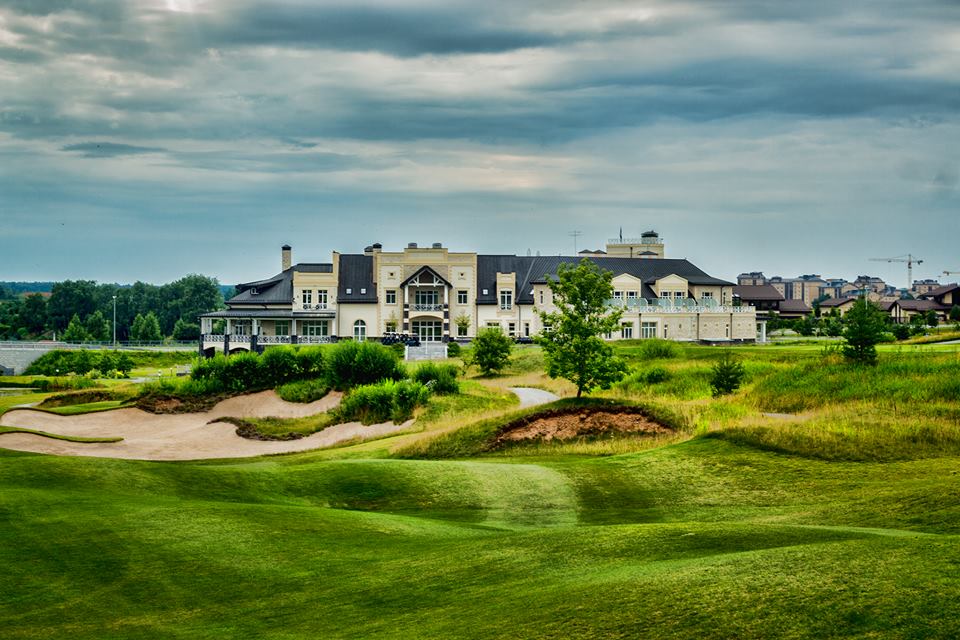       Примечания:Стоимость участия в турнире: 5 000 руб. (Члены Клуба и МГГК-держатели карт альянса); 10 000 руб. (гости Клуба) Стоимость участия в вечерней программе (ужин): 3 000 руб. Члены Клуба пользуются безусловным приоритетом при удовлетворении заявокЗаявки согласуются по мере поступления, с приоритетом для заявок, поступивших ранее другихКлуб вправе отказать в удовлетворении заявки без объяснения причинgolf@zavidovo-golf.ruТ: +7 495 58 79 00; +7 48242 49 8 38ФИОТелефонE-mailДата заявкиЗначение точного гандикапаЗабронировать гольф-кар (только по пред. бронированию)Подпись